.#16 counts introS1 : PIVOT ½ L, STEP, HOLD ½ R, ¼ R, CROSS, HOLDS2 : SIDE, BEHIND, SIDE, POINT, ¼ L, HOLD, ½ L, HOLDS3 : 3 WALKS BACK, HOLD, R COASTER STEP, HOLDS4 : STEP LOCK STEP DIAG L, BRUSH, STEP LOCK STEP DIAG R, SWEEPS5 : CROSS, BACK, SIDE, HOLD, CROSS, ¼ R, SIDE, HOLDS6 : STEP, FULL TURN L, HOLD, TOE STRUT R/LS7 : STEP, PIVOT ½ L, HOLD, FULL TURN L, HOLDS8 : ROCKING CHAIR R, PIVOT ¼ L, CROSS, HOLDS9 : START FIGURE 8 VINE WITH HOLDSS10 : FINISH FIGURE 8 VINE, FWD ROCK, L COASTER ¼ R, HOLDS11 : RUMBA BOX RS12 : STEP, ½ L, ½ L, HOLD, L COASTER STEP, HOLDTag & Restart : wall 5, dance 48 counts, add this tag, then restart from the beginning, facing 12:00 :« Croquez la vie à pleines danses ! » Magali Chabret  -  galicountry76@yahoo.fr  -  www.galichabret.comFiche originale de la chorégraphe. Merci de ne pas modifier ces pas de quelque manière que ce soit.Worn Out Memory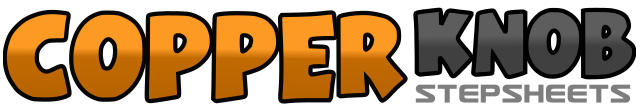 .......Count:96Wall:2Level:Intermediate.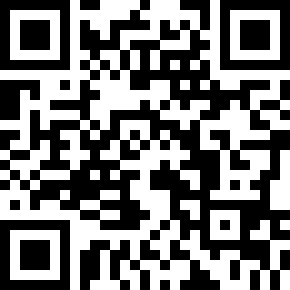 Choreographer:Magali CHABRET (FR) - August 2018Magali CHABRET (FR) - August 2018Magali CHABRET (FR) - August 2018Magali CHABRET (FR) - August 2018Magali CHABRET (FR) - August 2018.Music:Worn out Memory - Lauren Jaimes : (CD: Here To Stay)Worn out Memory - Lauren Jaimes : (CD: Here To Stay)Worn out Memory - Lauren Jaimes : (CD: Here To Stay)Worn out Memory - Lauren Jaimes : (CD: Here To Stay)Worn out Memory - Lauren Jaimes : (CD: Here To Stay)........1 – 4Step Rf forward  -  pivot 1/2 turn left  -  step Rf forward  -  hold  (6:00)5 – 8Turn 1/2 right stepping back on Lf  -  turn 1/4 right stepping Rf to side  -  cross Lf over Rf  -  Hold  (3:00)1 – 4Step Rf to side  -  step Lf behind Rf  -  step Rf to side  -  point  left toes to left side5 – 8Turn 1/4 left stepping Lf forward  -  hold  -  turn 1/2 left stepping Rf back  -  hold  (6:00)1 – 4Step Lf back  -  step Rf back  -  step Lf back  -  hold5 – 8Step back on ball of Rf  -  close Lf next to Rf  -  step Rf forward  -  hold1 – 4Step Lf diagonally forward  -  lock Rf behind Lf  -  step Lf diagonally forward  -  brush Rf5 – 8Step Rf diagonally forward  -  lock Lf behind Rf  -  step Rf diagonally forward  -  sweep  Lf from front to back1 – 4Cross Lf over Rf  -  step back on Rf  -  step Lf to side  -  hold5 – 8Cross Rf over Lf  -  turn 1/4 right stepping back on Lf  -  step Rf to side  -  hold  (9:00)1 – 4Step Lf forward  -  turn 1/2 left stepping Rf back  -  turn 1/2 left stepping Lf forward  -  hold  (9:00)5 – 8Step right toes forward  -  drop right heel  -  step left toes forward  -  drop left heel  * * Tag / Restart **1 – 4Step Rf forward  -  step Lf forward  -  pivot 1/2 turn right (weight on Rf)  -  hold  (3:00)5 – 8Step Lf forward  -  turn 1/2 left stepping back on Rf  -  turn 1/2 left stepping Lf forward  -  hold  (3:00)1 – 4Rock Rf forward  -  recover  onto Lf  -  rock Rf back  -  recover  onto Lf5 – 8Step Rf forward  -  pivot 1/4 turn left (weight on Lf)  -  cross Rf over Lf  -  hold  (12:00)1 – 4Step Lf to side  -  step Rf behind Lf  -  turn 1/4 left stepping Lf forward  -  hold  (9:00)5 – 8Step Rf forward  -  pivot 1/2 turn left (weight on Lf)  -  turn 1/4 left stepping Rf to side  -  hold  (12:00)1 – 2Cross Lf behind Rf  -  turn 1/4 right stepping Rf forward  (3:00)3 – 4Rock Lf forward  -  recover onto Rf5 – 8Step back on ball of Lf  -  turn 1/4 right stepping Rf next to Lf  -  step Lf forward  -  hold  (6:00)1 – 4Step Rf to side  -  close Lf next to Rf  -  step Rf back  -  hold5 – 8Step Lf to side  -  close Rf next to Lf  -  step Lf forward  -  hold1 – 4Step Rf forward  -  pivot 1/2 turn left (weight on L)  -  turn 1/2 left stepping Rf back  -  hold  (6:00)5 – 8Step ball of Lf back  -  close Rf next to Lf  -  step Lf forward  -  hold1-8Cross Rf over Lf - hold - turn 1/4 right stepping Lf back - hold - step Rf to side - hold - step Lf forward - hold